Príloha č. 35k vyhláške č. .../2008 Z. z.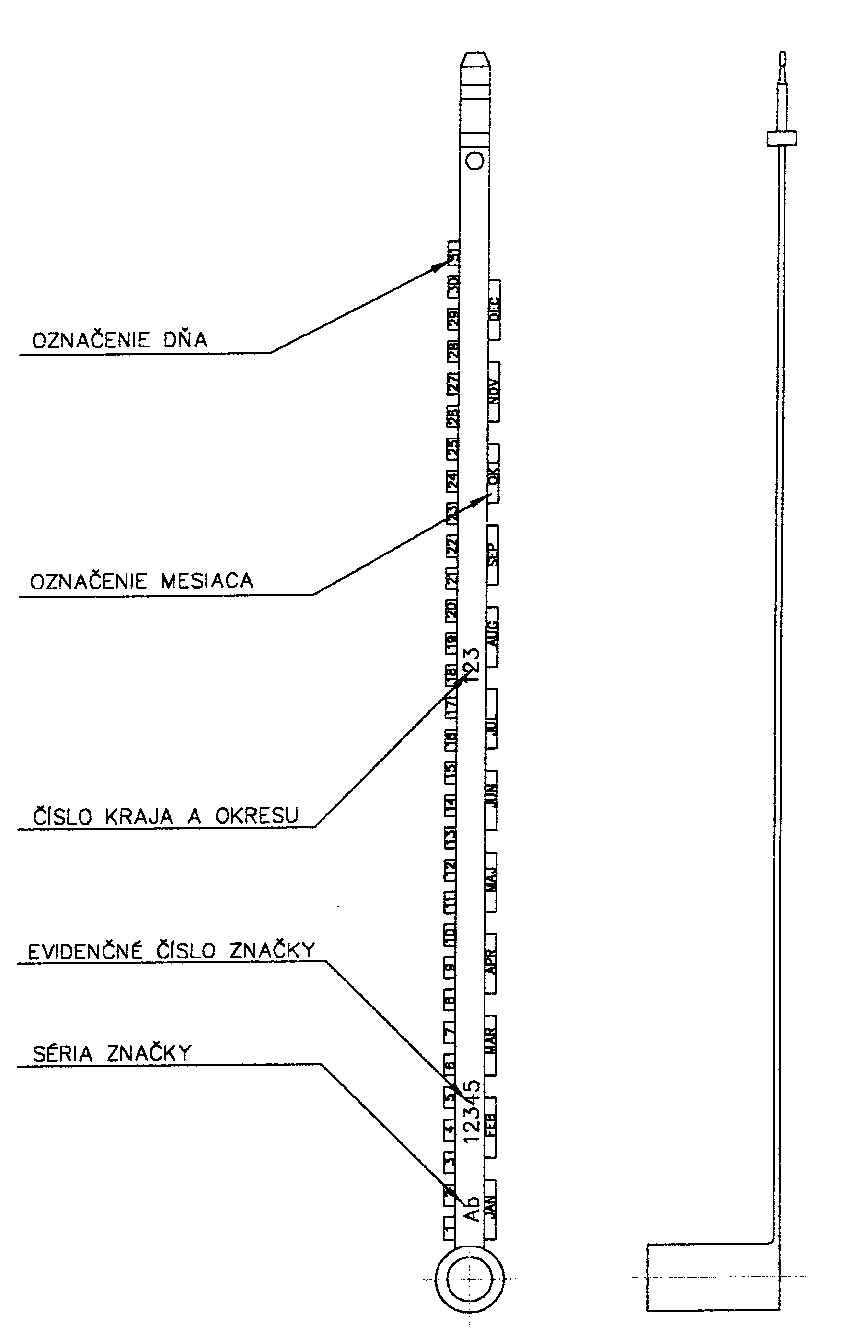 